АДМИНИСТРАЦИЯ ВОРОБЬЕВСКОГО 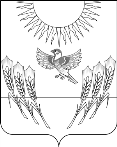 МУНИЦИПАЛЬНОГО РАЙОНА ВОРОНЕЖСКОЙ ОБЛАСТИП О С Т А Н О В Л Е Н И Еот 14 августа  2019 г.    №  424         	   	            с. ВоробьевкаВ соответствии с Законом Воронежской области с Законом Воронежской области от 20.12.2018 №165-ОЗ «Об областном бюджете на 2019 год и на плановый период 2020 и 2021 годов», постановлением правительства Воронежской области от 13.12.2013 № 1088 «Об утверждении государственной программы Воронежской области «Развитие сельского хозяйства, производства пищевых продуктов и инфраструктуры агропродовольственного рынка», соглашением между департаментом аграрной политики Воронежской области и администрацией Воробьевского муниципального района Воронежской области от 21.03.2019 года № 20612000-1-2019-006 «О предоставлении субсидии из бюджета Воронежской области бюджету Воробьевского муниципального района в рамках реализации государственной программы «Развитие сельского хозяйства, производства пищевых продуктов и инфраструктуры агропродовольственного рынка»» (далее - Соглашение), администрация  Воробьевского муниципального  района п о с т а н о в л я е т :1. Утвердить прилагаемый Порядок расходования средств субсидии поступившей в районный бюджет из областного бюджета в рамках реализации государственной программы Воронежской области «Развитие сельского хозяйства, производства пищевых продуктов и инфраструктуры агропродовольственного рынка» на 2019 год.2. Определить уполномоченным органом по расходованию средств субсидии финансовый отдел администрации Воробьевского муниципального района.3. Финансовому отделу администрации Воробьевского муниципального района (Чувильская Ю.Н.) производить в соответствии с Порядком расходования средств субсидии поступившей в районный бюджет из областного бюджета в рамках реализации государственной программы Воронежской области «Развитие сельского хозяйства, производства пищевых продуктов и инфраструктуры агропродовольственного рынка» на 2019 год выплаты Солонецкому сельскому поселению на строительство системы водоснабжения с устройством водозабора в п. Первомайский в 2019 году.4. Контроль за исполнением настоящего постановления возложить на заместителя главы администрации муниципального района  - начальника отдела  по строительству, архитектуре, транспорту и ЖКХ Гриднева Д.Н.Глава администрации муниципального района                                                М.П. ГордиенкоНачальник юридического отдела 						В.Г.КамышановУтвержденпостановлением  администрацииВоробьевского муниципального районаот 14.08.2019 г.    № 424   ПОРЯДОКрасходования средств субсидии поступившей в районный бюджет из областного бюджета в рамках реализации государственной программы Воронежской области «Развитие сельского хозяйства, производства пищевых продуктов и инфраструктуры агропродовольственного рынка» на 2019 годНастоящий Порядок определяет механизм расходования средств выделенных из федерального, областного и местного бюджетов в рамках реализации мероприятий по комплексному обустройству населенных пунктов, расположенных в сельской местности, объектами социальной и инженерной инфраструктуры государственной программы Воронежской области «Развитие сельского хозяйства, производства пищевых продуктов и инфраструктуры агропродовольственного рынка».1. Финансовый отдел администрации Воробьевского муниципального района (далее – Финансовый отдел) после получения выписки о зачислении предельных объемов финансирования на лицевой счет 14312000890, доводит вышеуказанные средства вместе со средствами местного бюджета расходными расписаниями на лицевой счет 03313001570. 2. Средства федерального и областного бюджетов отражаются в доходах местного бюджета по кодам классификации доходов бюджетов Российской Федерации «927 20227567050000150» код цели: «19-В25-88796».3. Финансовый отдел с лицевого счета 03313001570, открытого в УФК по Воронежской области, заявкой на кассовый расход перечисляет средства в форме иных межбюджетных трансфертов в размере 100% в бюджет Солонецкого сельского поселения, на территории которого реализуется мероприятие по развитию водоснабжения в сельской местности4. Расходование средств осуществляется по коду «927050510202L5670540» код цели: «19-В25-88796».О Порядке расходования средств субсидии поступившей в районный бюджет из областного бюджета в рамках реализации государственной программы Воронежской области «Развитие сельского хозяйства, производства пищевых продуктов и инфраструктуры агропродовольственного рынка» на 2019 годНаименование сельского поселенияНаименованиемероприятияКод объекта ФАИПОбъем финансирования, рублейОбъем финансирования, рублейОбъем финансирования, рублейНаименование сельского поселенияНаименованиемероприятияКод объекта ФАИПВсегов том числев том числеНаименование сельского поселенияНаименованиемероприятияКод объекта ФАИПВсегоза счет средств субсидии из бюджета субъекта РФместный бюджет Воробьевского муниципального района СолонецкоеСтроительство системы водоснабжения с устройством водозабора в п.Первомайский0000000008879620810530,0020768908,9441621,06